ПРАВИТЕЛЬСТВО РОССИЙСКОЙ ФЕДЕРАЦИИПОСТАНОВЛЕНИЕот 8 ноября 2013 г. N 1007О СИЛАХ И СРЕДСТВАХЕДИНОЙ ГОСУДАРСТВЕННОЙ СИСТЕМЫ ПРЕДУПРЕЖДЕНИЯ И ЛИКВИДАЦИИЧРЕЗВЫЧАЙНЫХ СИТУАЦИЙПравительство Российской Федерации постановляет:1. Установить, что к силам и средствам единой государственной системы предупреждения и ликвидации чрезвычайных ситуаций относятся:а) силы и средства наблюдения и контроля в составе формирований, подразделений, служб, учреждений и предприятий федеральных органов исполнительной власти, Государственной корпорации по атомной энергии "Росатом", Государственной корпорации по космической деятельности "Роскосмос", органов исполнительной власти субъектов Российской Федерации, органов местного самоуправления, организаций и общественных объединений, осуществляющих в пределах своей компетенции:(в ред. Постановления Правительства РФ от 20.09.2017 N 1128)наблюдение и контроль за обстановкой на потенциально опасных объектах и прилегающих к ним территориях;контроль за санитарно-эпидемиологической обстановкой;санитарно-карантинный контроль;социально-гигиенический мониторинг;медико-биологическую оценку воздействия на организм человека особо опасных факторов физической и химической природы;государственный мониторинг состояния и загрязнения окружающей среды;государственный мониторинг атмосферного воздуха;государственный мониторинг водных объектов;государственный мониторинг радиационной обстановки;государственный лесопатологический мониторинг;государственный мониторинг состояния недр;сейсмический мониторинг;мониторинг вулканической активности;мониторинг медленных геодинамических процессов в земной коре и деформации земной поверхности;федеральный государственный экологический надзор;карантинный фитосанитарный мониторинг;контроль за химической, биологической и гидрометеорологической обстановкой;контроль в сфере ветеринарии и карантина растений;контроль за качеством и безопасностью зерна, крупы, комбикормов и компонентов для их производства;контроль за водными биологическими ресурсами и средой их обитания;мониторинг пожарной опасности в лесах и лесных пожаров;б) силы и средства ликвидации чрезвычайных ситуаций в составе подразделений пожарной охраны, аварийно-спасательных служб, аварийно-спасательных, поисково-спасательных, аварийно-восстановительных, восстановительных, аварийно-технических и лесопожарных формирований, подразделений, учреждений и предприятий федеральных органов исполнительной власти, Государственной корпорации по атомной энергии "Росатом", Государственной корпорации по космической деятельности "Роскосмос", органов исполнительной власти субъектов Российской Федерации, органов местного самоуправления, организаций и общественных объединений, осуществляющих в пределах своей компетенции защиту населения и территорий от чрезвычайных ситуаций природного и техногенного характера, включая:(в ред. Постановления Правительства РФ от 20.09.2017 N 1128)тушение пожаров, в том числе лесных пожаров;организацию и осуществление медико-санитарного обеспечения при ликвидации чрезвычайных ситуаций;предотвращение негативного воздействия вод и ликвидацию его последствий;организацию и проведение работ по активному воздействию на метеорологические и другие геофизические процессы;ограничение негативного техногенного воздействия отходов производства и потребления;обеспечение безопасности работ по уничтожению химического оружия, работ по уничтожению или конверсии объектов по производству, разработке и уничтожению химического оружия, а также организацию работ по ликвидации последствий деятельности этих объектов;авиационно-космический поиск и спасание;обеспечение безопасности гидротехнических сооружений;обеспечение транспортной безопасности;организацию и проведение работ по предупреждению и ликвидации разливов нефти и нефтепродуктов;координацию деятельности поисковых и аварийно-спасательных служб при поиске и спасании людей и судов, терпящих бедствие на море в поисково-спасательных районах Российской Федерации;осуществление аварийно-спасательных работ по оказанию помощи судам и объектам, терпящим бедствие на море;обеспечение безопасности плавания судов рыбопромыслового флота, а также проведение аварийно-спасательных работ в районах промысла при осуществлении рыболовства;обеспечение общественной безопасности при чрезвычайных ситуациях;осуществление мероприятий по предупреждению (ликвидации) последствий дорожно-транспортных происшествий и снижению тяжести их последствий;осуществление мероприятий по ликвидации аварий на объектах топливно-энергетического комплекса, жилищно-коммунального хозяйства, сетей электросвязи;защиту населения от инфекционных и паразитарных болезней, в том числе общих для человека и животных;предотвращение распространения и ликвидацию очагов заразных и иных болезней животных, вредителей растений, возбудителей болезней растений, а также растений (сорняков) карантинного значения;обеспечение общественного питания, бытового обслуживания и социальной защиты населения, пострадавшего от чрезвычайных ситуаций;осуществление мероприятий по предотвращению и ликвидации последствий радиационных аварий.2. Утвердить прилагаемый перечень сил и средств постоянной готовности федерального уровня единой государственной системы предупреждения и ликвидации чрезвычайных ситуаций.3. Министерству Российской Федерации по делам гражданской обороны, чрезвычайным ситуациям и ликвидации последствий стихийных бедствий обеспечить в установленном порядке автоматизированный учет, хранение и обновление данных о силах и средствах постоянной готовности единой государственной системы предупреждения и ликвидации чрезвычайных ситуаций.4. Рекомендовать органам исполнительной власти субъектов Российской Федерации в установленном порядке утвердить перечни сил и средств постоянной готовности территориальных подсистем единой государственной системы предупреждения и ликвидации чрезвычайных ситуаций и обеспечить их автоматизированный учет, хранение и обновление.5. Признать утратившими силу:постановление Правительства Российской Федерации от 3 августа 1996 г. N 924 "О силах и средствах единой государственной системы предупреждения и ликвидации чрезвычайных ситуаций" (Собрание законодательства Российской Федерации, 1996, N 33, ст. 3998);пункт 11 изменений, которые вносятся в некоторые решения Правительства Российской Федерации, утвержденных постановлением Правительства Российской Федерации от 5 апреля 1999 г. N 374 "Об изменении и признании утратившими силу некоторых решений Правительства Российской Федерации по вопросам, касающимся Министерства здравоохранения Российской Федерации" (Собрание законодательства Российской Федерации, 1999, N 15, ст. 1824);пункт 24 изменений и дополнений, которые вносятся в акты Правительства Российской Федерации по вопросам пожарной безопасности, утвержденных постановлением Правительства Российской Федерации от 8 августа 2003 г. N 475 "О внесении изменений и дополнений в некоторые акты Правительства Российской Федерации в связи с совершенствованием государственного управления в области пожарной безопасности" (Собрание законодательства Российской Федерации, 2003, N 33, ст. 3269);подпункт 1 пункта 2 постановления Правительства Российской Федерации от 23 декабря 2004 г. N 835 "Об утверждении Положения о Государственной инспекции по маломерным судам Министерства Российской Федерации по делам гражданской обороны, чрезвычайным ситуациям и ликвидации последствий стихийных бедствий" (Собрание законодательства Российской Федерации, 2004, N 52, ст. 5499);пункт 2 изменений, которые вносятся в акты Правительства Российской Федерации по вопросам организации деятельности спасательных воинских формирований Министерства Российской Федерации по делам гражданской обороны, чрезвычайным ситуациям и ликвидации последствий стихийных бедствий, утвержденных постановлением Правительства Российской Федерации от 23 декабря 2011 г. N 1113 "О внесении изменений в некоторые акты Правительства Российской Федерации по вопросам организации деятельности спасательных воинских формирований Министерства Российской Федерации по делам гражданской обороны, чрезвычайным ситуациям и ликвидации последствий стихийных бедствий" (Собрание законодательства Российской Федерации, 2012, N 1, ст. 154).Председатель ПравительстваРоссийской ФедерацииД.МЕДВЕДЕВУтвержденпостановлением ПравительстваРоссийской Федерацииот 8 ноября 2013 г. N 1007ПЕРЕЧЕНЬСИЛ И СРЕДСТВ ПОСТОЯННОЙ ГОТОВНОСТИ ФЕДЕРАЛЬНОГО УРОВНЯЕДИНОЙ ГОСУДАРСТВЕННОЙ СИСТЕМЫ ПРЕДУПРЕЖДЕНИЯ И ЛИКВИДАЦИИЧРЕЗВЫЧАЙНЫХ СИТУАЦИЙМЧС России(в ред. Постановления Правительства РФ от 19.06.2020 N 888)Национальный центр управления в кризисных ситуациях Министерства Российской Федерации по делам гражданской обороны, чрезвычайным ситуациям и ликвидации последствий стихийных бедствий, г. МоскваФедеральное государственное казенное учреждение "Центр по проведению спасательных операций особого риска "Лидер", г. МоскваФедеральное государственное казенное учреждение "Ногинский спасательный центр Министерства Российской Федерации по делам гражданской обороны, чрезвычайным ситуациям и ликвидации последствий стихийных бедствий", г. Ногинск (Московская область)Федеральное государственное казенное учреждение "Тульский Спасательный центр МЧС России", дер. Кураково (Тульская область)Федеральное государственное казенное учреждение "Рузский центр обеспечения пунктов управления МЧС России", дер. Устье (Московская область)Федеральное государственное казенное учреждение "Невский Спасательный центр МЧС России", г. Санкт-ПетербургФедеральное государственное казенное учреждение "Донской Спасательный центр МЧС России", пос. Ковалевка (Ростовская область)Федеральное государственное казенное учреждение "Волжский Спасательный центр МЧС России", г. СамараФедеральное государственное казенное учреждение "Уральский Учебный спасательный центр МЧС России", пос. Новогорный (Челябинская область)Федеральное государственное казенное учреждение "Сибирский Спасательный центр МЧС России", пос. Коченево (Новосибирская область)Федеральное государственное казенное учреждение "Амурский Спасательный центр МЧС России", пос. Анастасьевка (Хабаровский край)Федеральное государственное казенное учреждение "Камчатский Спасательный центр МЧС России", пос. Раздольный (Камчатский край)Федеральное государственное казенное учреждение "Государственный центральный аэромобильный спасательный отряд", г. Жуковский (Московская область)Федеральное государственное казенное учреждение "Арктический спасательный учебно-научный центр "Вытегра", дер. Устье (Вологодская область)Федеральное государственное казенное учреждение "Байкальский поисково-спасательный отряд МЧС России", пос. Никола (Иркутская область)Федеральное государственное казенное учреждение "Дальневосточный региональный поисково-спасательный отряд МЧС России", с. Ракитное (Хабаровский край)Федеральное государственное казенное учреждение "Приволжский региональный поисково-спасательный отряд МЧС России", г. Бор (Нижегородская область)Федеральное государственное казенное учреждение "Северо-Западный региональный поисково-спасательный отряд МЧС России", пос. Мурино (Ленинградская область)Федеральное государственное казенное учреждение "Северо-Кавказский региональный поисково-спасательный отряд МЧС России", пос. Иноземцево (Ставропольский край)Федеральное государственное казенное учреждение "Сибирский региональный поисково-спасательный отряд МЧС России", г. КрасноярскФедеральное государственное казенное учреждение "Уральский региональный поисково-спасательный отряд МЧС России", г. ЕкатеринбургФедеральное государственное казенное учреждение "Южный региональный поисково-спасательный отряд МЧС России", г. Сочи (Краснодарский край)Федеральное государственное казенное учреждение "Управление военизированных горноспасательных частей в строительстве", г. МоскваФедеральное государственное казенное учреждение дополнительного профессионального образования "Национальный аэромобильный спасательный учебно-тренировочный центр подготовки горноспасателей и шахтеров", г. Новокузнецк (Кемеровская область)Федеральное государственное унитарное предприятие "Военизированная горноспасательная часть", г. МоскваФедеральное казенное учреждение "Центр экстренной психологической помощи Министерства Российской Федерации по делам гражданской обороны, чрезвычайным ситуациям и ликвидации последствий стихийных бедствий", г. Москва, и его филиалыФедеральное государственное бюджетное учреждение "Авиационно-спасательная компания Министерства Российской Федерации по делам гражданской обороны, чрезвычайным ситуациям и ликвидации последствий стихийных бедствий", г. Жуковский (Московская область)Федеральное государственное бюджетное учреждение "Жуковский авиационно-спасательный центр МЧС России", г. Жуковский (Московская область)Федеральное государственное бюджетное учреждение "Красноярский комплексный авиационно-спасательный центр МЧС России", г. КрасноярскФедеральное государственное бюджетное учреждение "Северо-Западный авиационно-спасательный центр МЧС России", г. Санкт-ПетербургФедеральное государственное бюджетное учреждение "Хабаровский авиационно-спасательный центр МЧС России", г. ХабаровскФедеральное государственное бюджетное учреждение "Южный авиационно-спасательный центр МЧС России", г. Ростов-на-ДонуМинобороны РоссииСилы функциональной подсистемы предупреждения и ликвидации чрезвычайных ситуаций Вооруженных Сил Российской ФедерацииСпецстрой РоссииИсключено. - Постановление Правительства РФ от 17.05.2017 N 574Минздрав РоссииВсероссийская служба медицины катастроф(в ред. Постановления Правительства РФ от 12.10.2020 N 1671)Федеральное государственное бюджетное учреждение "Национальный медико-хирургический Центр имени Н.И. Пирогова" Министерства здравоохранения Российской Федерации, г. МоскваПодразделения постоянной готовности медицинских и иных организаций, входящих в Службу медицины катастроф Минздрава РоссииСлужба медицины катастроф Минобороны РоссииСилы и средства МЧС России, МВД России, иных федеральных органов исполнительной власти, органов исполнительной власти субъектов Российской Федерации, органов местного самоуправления, Российской академии медицинских наук и других организаций, предназначенные и выделяемые (привлекаемые) для ликвидации медико-санитарных последствий чрезвычайных ситуацийФМБА России(в ред. Постановления Правительства РФ от 12.10.2020 N 1671)Федеральное государственное бюджетное учреждение "Всероссийский центр медицины катастроф "Защита" Федерального медико-биологического агентства, г. МоскваАварийный медицинский радиационно-дозиметрический центр федерального государственного бюджетного учреждения "Государственный научный центр Российской Федерации - Федеральный медицинский биофизический центр имени А.И. Бурназяна", г. МоскваЮжно-Уральский региональный аварийный медико-дозиметрический центр на базе федерального государственного унитарного предприятия Южно-Уральский институт биофизики Федерального медико-биологического агентства, г. Озерск (Челябинская область)Северо-Западный региональный аварийный медико-дозиметрический центр на базе федерального государственного унитарного предприятия научно-исследовательский институт промышленной и морской медицины Федерального медико-биологического агентства, г. Санкт-ПетербургТоксикологический центр федерального государственного бюджетного учреждения "Федеральный научно-клинический центр физико-химической медицины Федерального медико-биологического агентства", г. Одинцово (Московская область)Санитарно-гигиенические и противоэпидемические бригады центров гигиены и эпидемиологии ФМБА РоссииКлинико-токсикологические, радиологические и специализированные бригады медицинских организаций ФМБА РоссииМинприроды РоссииФедеральные государственные бюджетные учреждения - государственные природные заповедники и национальные паркиРосгидрометФедеральное государственное бюджетное учреждение "Гидрометеорологический научно-исследовательский центр Российской Федерации", г. МоскваФедеральное государственное бюджетное учреждение "Научно-производственное объединение "Тайфун", г. Обнинск (Калужская область)Федеральное государственное бюджетное учреждение "Главный вычислительный центр Федеральной службы по гидрометеорологии и мониторингу окружающей среды", г. МоскваФедеральное государственное бюджетное учреждение "Краснодарская военизированная служба по активному воздействию на метеорологические и другие геофизические процессы", г. Лабинск (Краснодарский край)Федеральное государственное бюджетное учреждение "Северо-Кавказская военизированная служба по активному воздействию на метеорологические и другие геофизические процессы", г. НальчикФедеральное государственное бюджетное учреждение "Ставропольская военизированная служба по активному воздействию на метеорологические и другие геофизические процессы", г. Невинномысск (Ставропольский край)Региональный противолавинный центр федерального государственного бюджетного учреждения "Камчатское управление по гидрометеорологии и мониторингу окружающей среды", г. Петропавловск-КамчатскийРегиональный противолавинный центр федерального государственного бюджетного учреждения "Сахалинское управление по гидрометеорологии и мониторингу окружающей среды", г. Южно-СахалинскРегиональный противолавинный центр федерального государственного бюджетного учреждения "Забайкальское управление по гидрометеорологии и мониторингу окружающей среды", г. ЧитаРегиональный противолавинный центр федерального государственного бюджетного учреждения "Среднесибирское управление по гидрометеорологии и мониторингу окружающей среды", г. КрасноярскРегиональный противолавинный центр федерального государственного бюджетного учреждения "Колымское управление по гидрометеорологии и мониторингу окружающей среды", г. МагаданСнеголавинный отряд федерального государственного бюджетного учреждения "Специализированный центр по гидрометеорологии и мониторингу окружающей среды Черного и Азовского морей", г. Сочи (Краснодарский край)РосприроднадзорЦентральный аппарат в г. Москве и территориальные органы в субъектах Российской ФедерацииРосводресурсыСилы функциональной подсистемы противопаводковых мероприятий и безопасности гидротехнических сооружений, находящихся в ведении РосводресурсовРослесхозСилы функциональной подсистемы охраны лесов от пожаров и защиты их от вредителей и болезней леса, находящиеся в ведении РослесхозаМинпромторг РоссииСилы функциональной подсистемы предупреждения и ликвидации чрезвычайных ситуаций в организациях (на объектах), находящихся в ведении Минпромторга России и РосстандартаСилы функциональной подсистемы предупреждения и ликвидации чрезвычайных ситуаций в организациях (на объектах) оборонно-промышленного комплексаСилы функциональной подсистемы предупреждения и ликвидации чрезвычайных ситуаций в организациях (на объектах) гражданских отраслей промышленностиСилы функциональной подсистемы предупреждения и ликвидации чрезвычайных ситуаций в организациях (на объектах) уничтожения химического оружияМинкомсвязь РоссииСилы функциональной подсистемы электросвязи и почтовой связиРоссвязьОрдена Трудового Красного Знамени Федеральное государственное унитарное предприятие "Российские сети вещания и оповещения", г. МоскваМинрегион РоссииИсключено. - Постановление Правительства РФ от 31.10.2015 N 1172Минсельхоз РоссииДепартамент ветеринарииДепартамент растениеводства, химизации и защиты растенийФедеральное государственное бюджетное учреждение "Российский сельскохозяйственный центр", г. МоскваРосрыболовствоУправление контроля, надзора и рыбоохраныТерриториальные органыФедеральное государственное бюджетное учреждение "Дальневосточный экспедиционный отряд аварийно-спасательных работ", г. ВладивостокФедеральное государственное бюджетное учреждение "Северный экспедиционный отряд аварийно-спасательных работ", г. МурманскРоссельхознадзорФедеральное государственное бюджетное учреждение "Федеральный центр охраны здоровья животных", г. ВладимирФедеральное государственное бюджетное учреждение "Центральная научно-методическая ветеринарная лаборатория", г. МоскваФедеральное государственное бюджетное учреждение "Всероссийский государственный Центр качества и стандартизации лекарственных средств для животных и кормов", г. МоскваФедеральное государственное бюджетное учреждение "Всероссийский центр карантина растений", пос. Быково-2 (Московская область)Федеральное государственное бюджетное учреждение "Федеральный центр оценки безопасности и качества зерна и продуктов его переработки", г. МоскваФедеральное государственное унитарное предприятие "Республиканский фумигационный отряд", г. МоскваФедеральное государственное бюджетное учреждение "Центральная научно-производственная ветеринарная радиологическая лаборатория", г. БарнаулМинтранс РоссииРосморречфлот(в ред. Постановления Правительства РФ от 31.10.2015 N 1172)Федеральное бюджетное учреждение "Морская спасательная служба Росморречфлота", г. МоскваРосавиацияГлавный авиационный координационный центр поиска и спасания федерального бюджетного учреждения "Служба единой системы авиационно-космического поиска и спасания", г. МоскваРосжелдорФедеральное государственное предприятие "Ведомственная охрана железнодорожного транспорта Российской Федерации", г. МоскваОткрытое акционерное общество "Российские железные дороги"Ситуационный центр мониторинга и управления чрезвычайными ситуациями, г. МоскваМинэнерго РоссииСилы функциональной подсистемы предупреждения и ликвидации чрезвычайных ситуаций в организациях (на объектах) топливно-энергетического комплекса и в организациях (на объектах), находящихся в ведении Минэнерго РоссииОбщество с ограниченной ответственностью "Газпром газобезопасность" (орган управления военизированными частями по предупреждению возникновения и ликвидации открытых газовых и нефтяных фонтанов на объектах (скважинах) открытого акционерного общества "Газпром" и его дочерних обществ), г. МоскваРостехнадзор(в ред. Постановления Правительства РФ от 25.10.2014 N 1099)Центральный аппарат в г. Москве и территориальные органыРоспотребнадзорФедеральное бюджетное учреждение здравоохранения "Федеральный центр гигиены и эпидемиологии" Федеральной службы по надзору в сфере защиты прав потребителей и благополучия человека, г. МоскваФедеральное казенное учреждение здравоохранения "Противочумный центр" Федеральной службы по надзору в сфере защиты прав потребителей и благополучия человека, г. МоскваСпециализированная противоэпидемическая бригада федерального казенного учреждения здравоохранения "Российский научно-исследовательский противочумный институт "Микроб" Федеральной службы по надзору в сфере защиты прав потребителей и благополучия человека, г. СаратовСпециализированная противоэпидемическая бригада федерального казенного учреждения здравоохранения "Волгоградский научно-исследовательский противочумный институт" Федеральной службы по надзору в сфере защиты прав потребителей и благополучия человека, г. ВолгоградСпециализированная противоэпидемическая бригада федерального казенного учреждения здравоохранения "Ростовский-на-Дону ордена Трудового Красного Знамени научно-исследовательский противочумный институт" Федеральной службы по надзору в сфере защиты прав потребителей и благополучия человека, г. Ростов-на-ДонуСпециализированная противоэпидемическая бригада федерального казенного учреждения здравоохранения "Ставропольский научно-исследовательский противочумный институт" Федеральной службы по надзору в сфере защиты прав потребителей и благополучия человека, г. СтавропольСпециализированная противоэпидемическая бригада федерального казенного учреждения здравоохранения "Иркутский ордена Трудового Красного Знамени научно-исследовательский противочумный институт Сибири и Дальнего Востока" Федеральной службы по надзору в сфере защиты прав потребителей и благополучия человека, г. ИркутскФедеральное бюджетное учреждение науки "Государственный научный центр прикладной микробиологии и биотехнологии" Федеральной службы по надзору в сфере защиты прав потребителей и благополучия человека, пос. Оболенск (Московская область)Федеральное бюджетное учреждение науки "Государственный научный центр вирусологии и биотехнологии "Вектор", раб. пос. Кольцово (Новосибирская область)Федеральное бюджетное учреждение науки "Санкт-Петербургский научно-исследовательский институт радиационной гигиены имени профессора П.В. Рамзаева", г. Санкт-ПетербургГосударственная корпорация по атомной энергии "Росатом"Частное учреждение по информационно-аналитическому обеспечению "Ситуационно-Кризисный Центр Росатома", г. Москва(в ред. Постановления Правительства РФ от 07.02.2020 N 110)Акционерное общество "Аварийно-технический центр Росатома", г. Санкт-Петербург, с филиалами в г. Нововоронеже (Воронежская область), г. Северске (Томская область), г. Глазове (Удмуртская Республика), г. Мурманске (Мурманская область) и пос. Селятино (Московская область)(в ред. Постановления Правительства РФ от 19.06.2020 N 888)Аварийно-технический центр федерального государственного унитарного предприятия "Российский федеральный ядерный центр - Всероссийский научно-исследовательский институт экспериментальной физики", г. Саров (Нижегородская область)Аварийно-технический центр федерального государственного унитарного предприятия "Российский федеральный ядерный центр - Всероссийский научно-исследовательский институт технической физики имени академика Е.И. Забабахина", г. Снежинск (Челябинская область)Отдельный военизированный горноспасательный отряд публичного акционерного общества "Приаргунское производственное горно-химическое объединение", г. Краснокаменск (Забайкальский край)(в ред. Постановления Правительства РФ от 31.10.2015 N 1172)Центр робототехники и аварийного реагирования федерального государственного унитарного предприятия "Всероссийский научно-исследовательский институт автоматики им. Н.Л. Духова", г. Москва(абзац введен Постановлением Правительства РФ от 31.10.2015 N 1172)Российская академия наукИсключено. - Постановление Правительства РФ от 04.09.2019 N 1156Минобрнауки России(введено Постановлением Правительства РФ от 04.09.2019 N 1156)Федеральное государственное бюджетное учреждение науки Институт проблем безопасного развития атомной энергетики Российской академии наук, г. МоскваФедеральное государственное бюджетное учреждение науки Институт физики Земли им. О.Ю. Шмидта Российской академии наук, г. МоскваФедеральное государственное бюджетное учреждение науки Федеральный исследовательский центр "Единая геофизическая служба Российской академии наук", г. Обнинск (Калужская область)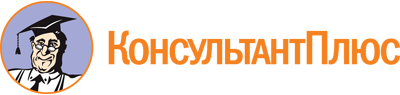 Постановление Правительства РФ от 08.11.2013 N 1007
(ред. от 12.10.2020)
"О силах и средствах единой государственной системы предупреждения и ликвидации чрезвычайных ситуаций"Документ предоставлен КонсультантПлюс

www.consultant.ru

Дата сохранения: 25.01.2021
 Список изменяющих документов(в ред. Постановлений Правительства РФ от 25.10.2014 N 1099,от 31.10.2015 N 1172, от 17.05.2017 N 574, от 20.09.2017 N 1128,от 04.09.2019 N 1156, от 30.09.2019 N 1273, от 07.02.2020 N 110,от 19.06.2020 N 888, от 12.10.2020 N 1671)Список изменяющих документов(в ред. Постановлений Правительства РФ от 25.10.2014 N 1099,от 31.10.2015 N 1172, от 17.05.2017 N 574, от 04.09.2019 N 1156,от 30.09.2019 N 1273, от 07.02.2020 N 110, от 19.06.2020 N 888,от 12.10.2020 N 1671)КонсультантПлюс: примечание.Сокращенное название "Минкомсвязь России" изменено на "Минцифры России".